The GamblerDon Schlitz 1976 (as recorded by Kenny Rogers 1978)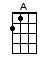 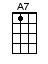 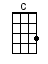 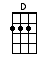 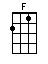 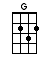 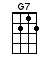 < We love KEY CHANGES! >INTRO:  / 1 2 / 1 2 /[C] / [F] / [C] / [F]On a [C] warm summer's evenin’, on a [F] train bound for [C] nowhereI [C] met up with the gambler, we were both too tired to [G7] sleepSo [C] we took turns a-starin’, out the [F] window at the [C] darknessTill [F] boredom over-[C]took us [G] and he began to [C] speakHe said [C] “Son I've made a life, out of [F] readin’ peoples’ [C] facesAnd [C] knowin’ what their cards were, by the way they held their [G7] eyesSo if [C] you don't mind my sayin’, I can [F] see you're out of [C] acesFor a [F] taste of your [C] whiskey, I'll [G] give you some ad-[C]vice” [C]So I [C] handed him my bottle, and he [F] drank down my last [C] swallow[C] Then he bummed a cigarette, and asked me for a [G7] lightAnd the [C] night got deathly quiet, and his [F] face lost all ex-[C]pressionSaid “if you're [F] gonna play the [C] game boy, ya gotta [G] learn to play it [C] rightCHORUS:You got to [C] know when to hold 'em [F] know when to [C] fold 'em[F] Know when to [C] walk away, and know when to [G] runYou never [C] count your money, when you're [F] sittin’ at the [C] tableThere'll be [C] time e-[F]nough for [C] countin’ [G] when the dealin’s [C] done [C]< KEY CHANGE >  / [D] / [D] /[D] Every gambler knows, that the [G] secret to sur-[D]vivin’Is [D] knowin’ what to throw away, and knowin’ what to [A7] keep‘Cause [D] every hand's a winner, and [G] every hand's a [D] loserAnd the [G] best that you can [D] hope for is to [A] die in your [D] sleep.”And [D] when he'd finished speakin’, he [G] turned back toward the [D] window[D] Crushed out his cigarette, and faded off to [A7] sleepAnd [D] somewhere in the darkness, the [G] gambler he broke [D] evenBut [G] in his final [D] words I found an [A] ace that I could [D] keepCHORUS:You got to [D] know when to hold 'em [G] know when to [D] fold 'em[G] Know when to [D] walk away, and know when to [A] runYou never [D] count your money, when you're [G] sittin’ at the [D] tableThere'll be [D] time e-[G]nough for [D] countin’ [A] when the dealin’s [D] done< A CAPPELLA >You got to know when to hold ‘em (when to hold ‘em)Know when to fold 'em (when to fold ‘em)Know when to walk away, and know when to runYou never count your money, when you're sittin’ at the tableThere'll be time enough for countin’, when the dealin’s doneYou got to [D] know when to hold 'em [G] know when to [D] fold 'em[G] Know when to [D] walk away, and know when to [A] runYou never [D] count your money when you're [G] sittin’ at the [D] tableThere'll be [D] time e-[G]nough for [D] countin’ [A] when the dealin’s [D] donewww.bytownukulele.ca